Springfield Primary Academy						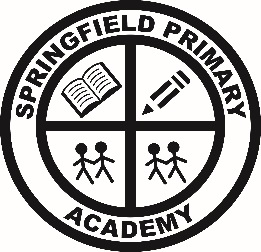 Springwood Crescent, Grimsby, N E Lincolnshire, DN33 3HG                                         Tel: 01472 230260 Email: office@springfieldacademy.netWebsite: www.springfieldprimaryacademy.netPrincipal: Mr A Willett                                                                 Care, Collaboration, ChallengeDear Parents, Advice to All Parents - warn and informWe have been advised by Public Health England that there has been confirmed cases  of COVID-19 within the school/nursery/college/ setting. We know that you may find this concerning but we are continuing to monitor the situation and are working closely with Public Health England. This letter is to inform you of the current situation and provide advice on how to support your child. Please be reassured that for most people, coronavirus (COVID-19) will be a mild illness.The school/nursery/college/ setting remains open and your child should continue to attend as normal if they remain well. We encourage household members that are aged 11 and over to continued with twice weekly LFD testing to help identify cases promptly.If you think your child is a close contact but has not have not been contacted directly by NHS Test and Trace please follow the guidance here https://www.gov.uk/government/publications/guidance-for-contacts-of-people-with-possible-or-confirmed-coronavirus-covid-19-infection-who-do-not-live-with-the-person/guidance-for-contacts-of-people-with-possible-or-confirmed-coronavirus-covid-19-infection-who-do-not-live-with-the-person#i-think-i-have-had-contact-with-someone-who-has-tested-positive-for-covid-19-but-i-have-not-been-notified-and-advised-to-self-isolate-what-should-i-do  What to do if your child develops symptoms of coronavirus (COVID-19) or tests positive for COVID-19If your child develops symptoms of coronavirus (COVID-19), they should get a PCR test and remain at home at least until the result is known. If negative, the child can end self-isolation; if positive, the child should isolate until at least 10 days after their symptoms appeared. Symptoms of coronavirus (COVID-19) are a new, continuous cough, or a high temperature, or a loss of, or change in, their normal sense of taste or smell (anosmia).   If the child has a positive test result but do not have symptoms, they should stay at home and self-isolate for 10 days from the date the positive test was taken. This isolation period will be extended if they go on to develop symptoms by counting 10 full days from the day following their symptom onset. Anyone with symptoms will be eligible for a PCR test (the normally available test type) and this can be arranged via Get a free PCR test to check if you have coronavirus (COVID-19) - GOV.UK (www.gov.uk) or by calling 119.  Instructions for people who live in the same household as someone with COVID-19 (tested positive or symptomatic awaiting a test result)From 16 August, you will not be required to self-isolate if you are a contact of someone who has tested positive for COVID-19 and any of the following apply:you are fully vaccinatedyou are below the age of 18 years 6 monthsyou have taken part in or are currently part of an approved COVID-19 vaccine trialyou are not able to get vaccinated for medical reasonsFully vaccinated means that you have been vaccinated with an MHRA approved COVID-19 vaccine in the UK, and at least 14 days have passed since you received the recommended doses of that vaccine.NHS Test and Trace will contact you to let you know that you have been identified as a contact and check whether you are legally required to self-isolate. If you are not legally required to self-isolate, you will be provided with advice on testing and given guidance on preventing the spread of COVID-19. Even if you do not have symptoms, you will be advised to have a PCR test as soon as possible.Any member of the household who is aged 18 years and 6 months or over and has only received one dose of COVID-19 vaccine or has not received any dose of the COVID-19 vaccination will still be required to self-isolate as household contact of a someone with COVID-19 symptoms awaiting testing and someone who has tested positive for COVID-19. Please read the stay at home guidance which provides information on this. Household members who are not exempt from isolation as close contacts should not go to work, school/college/childcare/education setting or public areas, and exercise should be taken within the home. If you require help with buying groceries, other shopping or picking up medication, or walking a dog, you should ask friends or family. Alternatively, you can order your shopping online and medication by phone or online. Household members staying at home for 10 days will greatly reduce the overall amount of infection the household could pass on to others in the community.You could be fined if you do not self-isolate following a notification by NHS Test and Trace. You may be entitled to a one-off payment of £500 through the NHS Test and Trace Support Payment scheme if you are required to stay at home and self-isolate or you are the parent or guardian of a child who has been told to self-isolate. Those who are clinically extremely vulnerable should be supported to minimise their contact with other people in the household during this period, regardless of whether others have symptoms or not.Instructions for household contacts who are not required to self-isolate from 16 AugustEven if you are vaccinated, you can still be infected with COVID-19 and pass it on to others. If you are identified as a contact of someone with COVID-19 but you are not required to self-isolate, you can help protect others by following the guidance on how to stay safe and help prevent the spread. Student/child close contacts not required to self-isolate should continue to attend the educational setting as normal. As well as getting a PCR test, you may also consider:limiting close contact with other people outside your household, especially in enclosed spaces (when not in school)wearing a face covering for those aged 11 and over in crowded places such as school/college/public transportlimiting contact with anyone who is clinically extremely vulnerabletaking part in regular LFD testing if aged 11 years old and olderYou should follow this advice while the person in your household with COVID-19 is self-isolating.If you are a health or social care worker or a student undertaking a work placement   who has been identified as a household contact and are exempt from self-isolation, there is additional guidance available that you should follow to reduce the risk of spread of COVID-19 in these settings.If you develop symptoms at any time, even if these are mild, self-isolate immediately, arrange to have a COVID-19 PCR test and follow the guidance for people with COVID-19 symptoms.For most people, coronavirus (COVID-19) will be a mild illness.If your child does develop symptoms, you can seek advice from the nhs.uk website at https://www.nhs.uk/conditions/coronavirus-covid-19/check-if-you-have-coronavirus-symptoms/. If you are concerned about your child’s symptoms, or they are worsening you can seek advice from NHS 111 at https://111.nhs.uk/ or by phoning 111.How to stop coronavirus (COVID-19) spreading There are things you can do to help reduce the risk of you and anyone you live with getting ill with coronavirus (COVID-19):get vaccinated – everyone aged 18 and over can book COVID-19 vaccination appointments now and 16-17 year olds are being offered 1 dose of the vaccination by 23 Augustwash your hands with soap and water or use hand sanitiser regularly throughout the day cover your mouth and nose with a tissue or your sleeve (not your hands) when you cough or sneezeput used tissues in the bin immediately and wash your hands afterwardsmeet people outside and avoid crowded areasopen doors and windows to let in fresh air if meeting people insidewear a face covering if aged 11 and over when it's hard to stay away from other people – particularly indoors or in crowded placesparticipate in twice weekly LFD testing following national guidelines (recommended for 11 years and over). We encourage you to log your results here: https://www.gov.uk/log-test-site-covid19-resultsFurther InformationFurther information is available at https://www.nhs.uk/conditions/coronavirus-covid-19/ Yours sincerelyAndy WillettPrincipal